ANUBIS RAJA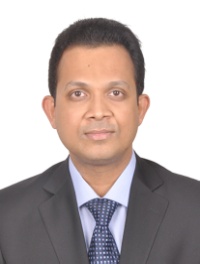                         Mobile: +971-50-6882800, Email: bisraja@yahoo.com   PROFILE SUMMARY:A competent, proactive and committed civil engineer with a Master’s Degree in Construction Management with total 22 years of extensive experience in construction planning, scheduling, project control operations and project management of building and infrastructure projects in U.A.E and Saudi ArabiaExperienced in,Worked with,KEY TECHNICAL & PROFESSIONAL SKILLS:Preparation of detailed resource loaded construction baseline schedules for large and complex projectsMonitoring and controlling of projects from inception to completionGood Knowledge of FIDIC (1987 and 1999) and Well versed with ISO 9001:2000 ProceduresExpertise in retrospective and prospective delay analysis methods and protocols for prolongation and EOT claimsHigh-quality analytical Reports and Dash Boards for progress tracking, performance and delay causation, including necessary Graphical PresentationsExcellent interpersonal skills and proven record in team buildingSOFTWARE EXPERTISE:Primavera P6 (up to version 16.2), Primavera Contract Manager, Claim DiggerMS Office Suite (Excel, Word, PowerPoint, MS Project, Visio)AutoCAD  ACADEMIC CREDENTIALS:MSc. in Construction Management (2010), Heriot-Watt University, U.K. (Dubai Campus)B.Tech Degree in Civil Engineering (1996), M.G. University, IndiaLANGUAGES:English, Hindi, Tamil, Malayalam (Native) & Arabic (Working Knowledge)TRAINING DETAILSDETAILED WORK BACKGROUNDResponsible for the Program / Project Management, Construction Claims Management and Progress Reporting for various projects. Majors Tasks include the following;Program & Project ManagementPlanning & Scheduling in Primavera & MS Project (baseline, target & recovery programs)Cost / Resource Management and Control (S – Curves and Histograms), Productivity EvaluationRisk Quantification and Management (Trend Analysis Progress Reports)Contracts Review and RecommendationEarned Value ImplementationConstruction Claims ManagementExtension of Time Claims / Acceleration Cost Claims, Forensic Planning using Delay Analysis MethodsDamages/Extended Preliminaries CalculationsProgress ReportingEstablish effective and meaningful progress reporting systems to determine and record the progress status of projects – whether on track, behind or ahead of plan.Trend Analysis Reports (Progress), Dash BoardsDaily, Weekly / Biweekly / Monthly Progress ReportingMajor Current Projects Involved:SP557 Project – Installation of Master Intercom System and associated works for Dubai International Airport. Project value: USD 10 Million, Developer: Dubai International Airport, Consulting Engineer: Dar Al Handasa. Scope of works include the baseline preparation, progress reporting and construction claims management.The Cityland Mall – A shopping center with 1.13 Million square feet of leasable space and a 200,000 square feet of botanical garden at its center, at Dubai Global Village. Project value: USD 275 Million, Developer: Cityland Group, Consulting Engineer: MBA, Project Manager: JLL, Main Contractor: China National Aero Technology. Scope of works include the preparation of recovery construction schedule and construction claims management.Lapita Hotel Project – Area Development of Lapita Hotel Project which included the construction of 11 Swimming Pools, Water Play Area, Children Play Area, Plantation and Irrigation Systems. Project value: USD 11 Million, Developer: Dubai Parks and Resorts, Consulting Engineer: Dewan, Main Contractor: M/s Binham Project Engineering Co. Scope of works include the construction claims and change management (variation works). The Cove – Construction of three buildings with basement and podium levels (21 floors, 9 floors and 6 floors) at Dubai Creek Harbour, Dubai. Project value: USD 85 Million, Developer: Emaar, Consulting Engineer: Holfords, Main Contractor: Nurol L.L.C. Scope of works include the baseline preparation, progress reporting and construction claims management.The Creek Gate – Construction of two buildings with basement and podium levels (37 floors and 30 floors) at Dubai Creek Harbour, Dubai. Project value: USD 110 Million, Developer: Emaar, Consulting Engineer: NORR, Main Contractor: Nurol L.L.C. Scope of works include the baseline preparation, progress reporting and construction claims management.Responsible for the planning, scheduling and control operations of all projects at the pre-development, development and post-development stages in the organization. Major roles include:Preparation of Master Development Schedules with all major development milestones for concept, design, construction and operational phases of the projectsMonitor and control the design and construction schedules from various consultants and contractors at regular intervals, identify the critical issues, communicate to the senior management and recommend solutionsEstablish and maintain project control processes and procedures at the corporate levelPrepare weekly and monthly progress reports and Dash Boards for executive managementManaging the Contractual Claims from consultants and contractors, including forensic planning for counter claimsManage the bid schedules for all design and development packagesCoordination with the procurement department for contract packaging strategiesMajor Projects: Shams ArRiyadh: A master planned mixed use community, located on 5 million square meters, comprising 2,694 villas. The development includes parks, wadis, commercial, government buildings, private and public schools, health care and retail facilities. Budget: USD 4.7 Billion.Al Qasr Community Project: The project is a master community development with a built up area of 880,000 m2. The community comprises of 2,797 apartments, 254 villas, 348 shops, 65 offices, 2 mosques and family leisure park. Budget: USD 1.2 Billion.Al Qasr Mega Mall: The four storey Al Qasr Mall with a built-up area of 250,000 m2 is the largest retail and leisure destination south of Riyadh. Budget: USD 190 Million.Responsible for the planning, scheduling, monitoring and controlling functions of a major twin tower project.  Successfully developed the recovery construction schedule for the assigned project. Other major roles included: Resource allocation (labour, plants & tools) in co-ordination with the project director and construction managers, preparation of revised project cash flows, progress ‘S’ curves and internal site target schedulesResponsible for site progress tracking (actual vs. planned) & preparing weekly / monthly progress reportsClose liaising with the Contracts Department for all contractual claims – delay and disruption claims, extension of time claims and work acceleration claimsProjects Involved:The Churchill Towers – Construction of a 56 storey Residential tower and a 42 storey office tower, 3 basement levels and 3 podium levels at Business Bay, Dubai. Project value: USD 200 Million, Developer: Emirates National Investment LLC, Consulting Engineer: DAR.Responsible for the planning, scheduling, monitoring and control of a master development project, conceptualized to rebuild the heritage and culture of the Dubai city. Other major roles included:Developing, updating the Master Development Schedule and prepare the weekly and monthly executive management progress reportsManage the various design and construction schedules from consultants and contractors and monitor their performance against the approved baseline schedules Close liaising with the Contracts Department for all contractual claims from various consultants and contractorsProject Involved:Dubai Creek Front Development: A master community development, planned to be a mix of residential high end apartments, offices, retail, entertainment and hotels with small harbors as prominent elements with a total land area development of 368,514 m². Project value: USD 2.5 BillionResponsible for the operation of the planning department with a team of 20 senior and junior planners across various projects in the U.A.E. Other major roles included:Develop and maintain the centralized project control systemManaging the preparation of resource loaded baseline construction schedules and resources allocationManage and oversee the senior and junior planning engineers for the site progress tracking and preparation of the weekly / monthly progress reports.Responsible for the preparation of contractual claims associated with change orders, submission and follow up with consultants / clients for negotiation and finalization.Resource allocation (labour, plants & tools) in co-ordination with the project managers, preparation of project cash flows, progress ‘S’ curves, internal site target schedules etc.Executive management reporting of all projects to the senior management including the cost control reportsMajor Projects Involved:23 Marina Tower: 4B+G+88 floors residential building at Dubai Marina. Project value: USD 132 Million, Developer: Hircon International, Consultant: KEOPark Island Towers: Four Towers & Podium residential apartments and villas at Dubai Marina. Project value: USD 152 Million, Developer: EMAAR PJSC, Consultants: NORR and NEBOther various types of projects executed with a cumulative value USD 2 Billion:High Rise / Low Rise Mixed Use Residential and Commercial BuildingsLow Rise Staff Accommodation Buildings, Warehouses and Labour Accommodation BuildingsPlayed a significant role in the development and functioning of the central planning department. Responsible for the planning and scheduling functions of 20 projects over five years of service in the organization. Other roles included:Preparation of the resources loaded (manpower, cost and equipments) baseline construction schedules and the preparation of project cash flows, resources histogramsCo-ordination with junior planning engineers for the site progress tracking including Sub-Contractors’ works and preparation of the weekly / monthly progress status reports (actual vs. planned)Preparing monthly & weekly progress reports for the major projects and track the materials and shop drawings submittals and approvals logProvide technical support to the contracts department for contractual claims (delays and disruptions)Major Projects Involved:Jumeirah Beach Residence 06: Three towers and podium (B+G+45 floors) residential project at Dubai Marina. Project value: USD 129 Million, Developer: TECOM, Project Management: MACE, Consultant: DAR.Other various types of projects executed with a cumulative value USD 255 Million:High Rise Office Buildings, High Rise & Low Rise 5 Star Hotel ApartmentsLow Rise Commercial & Residential BuildingsGovernment Authorities Head Quarters Buildings – Dubai Police, Ministry of Public WorksCompound Villa Units & Car Show Room BuildingsMajor responsibilities included:Prepare Baseline Construction Schedules, Cash Flows, Manpower Histograms, progress monitoring and recording the labour productivity ratesProjects successfully completed include the 16 Villas complex at Umm Saqueem for Ms. Fatima Essa Thani, project value of USD 2.7 Million, Consultant: Al Fahidi Engg. ConsultantsINITIAL ASSIGNMENTS in India: Economic Builders (India), Project Engineer (Jun 1996 – Mar 1999)Cad Design Systems (India), Planning/Design Engineer (Part-time, Mar 1998 – Mar 1999)OTHER PERSONAL DETAILS: Residential/Commercial low rise buildingsResidential/Commercial high rise towers (up to 90 floors)Luxury Star Hotel buildingsRoads and Underground Utilities Infrastructure ProjectsShopping Malls Industrial Buildings/WarehousesHigh Profile and International ContractorsInternational PMC Joint VenturesTop Real Estate CompanyFundamentals of Using PrimaveraInternal Auditor Training (ISO 9001:2015)Primavera Expedition TrainingTraining on Process Flow MappingTraining for Extension of Time Request Training on Key Performance Indicators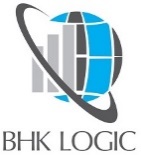 BHK Logic, Dubai (www.bhklogic.com )                                          Planning ManagerDecember 2017 –  till date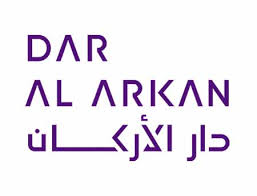 DAR AL ARKAN, Riyadh, Saudi Arabia (www.daralarkan.com)                                          Planning ManagerOctober 2009 –  November 2017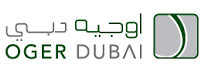 OGER DUBAI LLC, Dubai, U.A.E., a  Saudi Oger subsidiary (www.saudioger.com) Project Planning ManagerApril 2009 – August 2009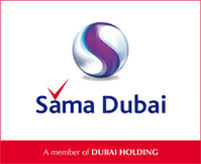 SAMA-ECH, Dubai (Joint venture of Sama Dubai and EC Harris) Senior Planning Manager September 2008 – January 2009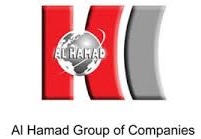 AL HAMAD CONTRACTING CO. (DCE), Dubai (www.al-hamad.com)Planning Department Manager  July 2006 – September 2008AL SHAFAR GENERAL CONTRACTING CO L.L.C., Dubai (www.alshafar.com)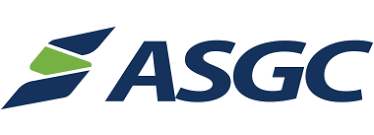 Senior Planning Engineer July 2001 – June 2006Modern Executive Systems Contracting, Dubai (www.mesc.ae)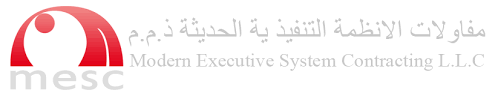 Planning Engineer May 1999 – June 2001Driving License: U.A.E, K.S.A and IndiaNationality / Birthplace: Indian / KeralaAge: 43 Years